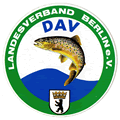 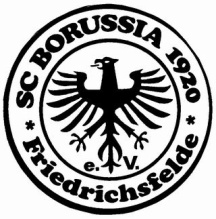 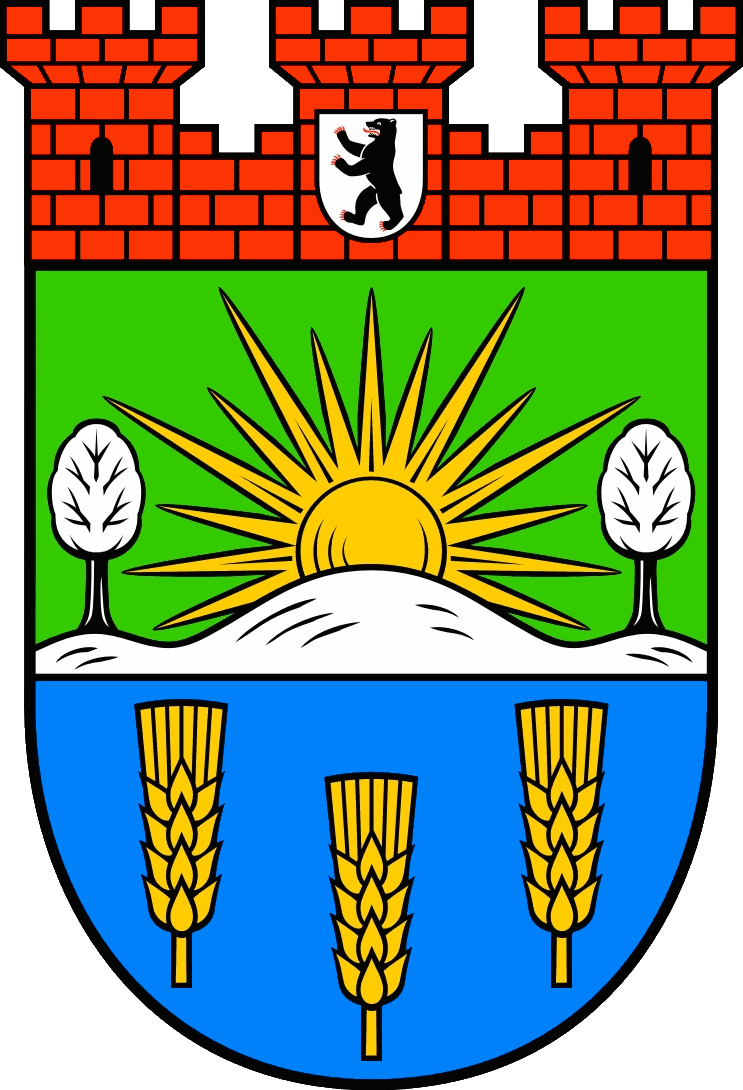 SC – Borussia 1920 – Berlin – Friedrichsfelde e. V.Abteilung Castingsport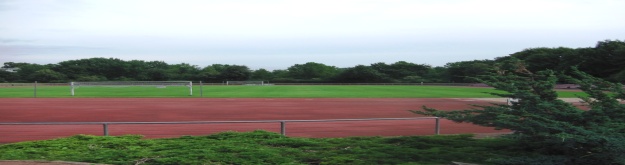 Bezeichnung			Großer Preis von Lichtenbergder Veranstaltung:                  (Letzter Outdoor -  Wettkampf 20156Zeitpunkt und Ort derVeranstaltung:                       Samstag, 22. Oktober 2016	Stadion Friedrichsfelde, Zachertstraße 30 – 50, 10315 Berlin													Veranstalter:			SC Borussia 1920 Berlin -  Friedrichsfelde -  Abteilung Castingsport	Ausrichter:			SC Borussia 1920 Berlin -  Friedrichsfelde -  Abteilung Castingsport	Zeitplan:			Treffen und Bahnaufbau:	7.30 Uhr				Trainingsmöglichkeit:		7.45 Uhr - 8.15 Uhr				 Eröffnung:			8.15 Uhr                                               Siegerehrung:                   	ca.14.30 UhrZugelassene Teilnehmer:	JedermannStartgebühr:			wird  bei Voranmeldung nicht erhobenFür Startmeldungen, die erst am Wettkampftag erfolgen, ist  eine Startgebühr in Höhe von 5 € zu zahlen.Startmeldung:			Werden vorab bis 15. Oktober 2016 erbeten an:E – Mail: jürgengeisler1@gmx.deKlassen:			Herren -  Leistungsklasse Männer und A/B-Klasse/Senioren 1 - 4				Damen -  Leistungsklasse Damen und A/B-Klasse/Seniorinnen				Junioren und Jugend  -  JAM, JAW, JBM, JBW, JCM, JCW, DJM, DJW				Allgemeine KlasseWertung:			Männer/Damen/Junioren			Allround							Jugend					Siebenkampf, Fünfkampf 				Jugend JCW – JCM, JDW - JDM		Dreikampf				Anfänger (allgemeine Klasse)		Dreikampf				Geräte und Dopingkontrolle:	Für die Ordnungsmäßigkeit der Geräte ist jeder Teilnehmer selbst verantwortlich. Die Wettkampfleitung lässt Geräte und Dopingkontrollen durchführen, weitere Ankündigungen ergehen während des Wettkampfes nicht. Das gültige Anti-Doping-Regelwerk (NADA – Code) des deutschen Sportes ist Bestandteil dieser Ausschreibung. Die Dopingkontrollen werden neben den Platzierten unabhängig von erzielten Wettkampfleistungen ausgelost. Jeder Sportler/in hat sich der Kontrolle zu unterziehen. Positive Kontrollen  führen zur sofortigen Disqualifikation. Die Verweigerung der Dopingkontrolle wird wie ein positives Ergebnis bewertet und führt ebenfalls zur sofortigen Disqualifikation. Riegen und Zeiteinteilung:	Werden jedem Teilnehmer bei der Ausgabe der Startutensilien bekannt gegeben. Start außerhalb der Riege ist nicht gestattet. Kleidung:	Teilnehmer ohne Sportbekleidung erhalten keine Starterlaubnis. Hauptkampfrichter:		Wird vor Beginn bekannt gegebenSchiedsgericht:	Wird gemäß der Sportordnung vor Beginn des Wettbewerbs bekannt gegeben.Mitglieder der Wettbewerbs-leitung:			wird vor Beginn bekannt gegebenBahnaufbau:			Übernimmt der VeranstalterAuswertung:			Übernimmt der VeranstalterSiegerehrungen:		Auf dem Wettkampfgelände  -  Pokale		Kosten:	Alle Kosten für An- und Abreise, Verpflegung und Übernachtungen etc. gehen zu Lasten der Teilnehmer, deren Vereine oder Landesverbände.Grill, Kaffee, Getränke werden angeboten.	Angabe über Quartiere, deren	ibis budget Hoppegarten, Handwerkerstraße 30, 15366 Dahlwitz-Hoppegarten, Schrift, sowie Zeitpunkt der       Telefon: 033 4236 8620, FAX: 033 4236 8630  Quartierbestellung:		Nähe Autobahn – 15 min bis zum Sportplatz				www.ibis.com/de/hotel-2688-ibis-budget-berlin-hoppegarten/index.shtml				ibis budget Allee der Kosmonauten, Allee der Kosmonauten 33c, 12681 Berlin, 				Telefon: 030 5400 3220, FAX: 030 5400 3230 				10 min bis zum Sportplatzwww.ibis.com/de/hotel-2631-ibis-budget-berlin-ost/index.shtml                                            	Die Beschaffung von Quartieren ist durch die Teilnehmer selbst vorzunehmen.Angaben über gesellige         Veranstaltungen:		entfällt	Hinweis:		Diese Veranstaltung wird nach den Castingsportbestimmungen des Deutschen Angelfischerverbandes e. V. einschließlich der gültigen Internationalen Wettkampfbestimmungen (ICW) durchgeführt, siehe www.icsf-castingsport.com	Die Bestimmungen sind für alle Teilnehmer verbindlich. 	Berlin, den  01. 08. 2016					Thomas Weigel									SC Borussia 1920 Berlin -  Friedrichsfelde  e. V. 								Abteilungsleiter Castingsport------------------------------------------------------------------------------------------------------------------------------------------Genehmigungsvermerk:	 - genehmigt		Genehmigungsnummer:	/Erforderliche Änderungen:	Halle (Saale) Anmeldung und Ausschreibung für Wettbewerbe im Castingsport